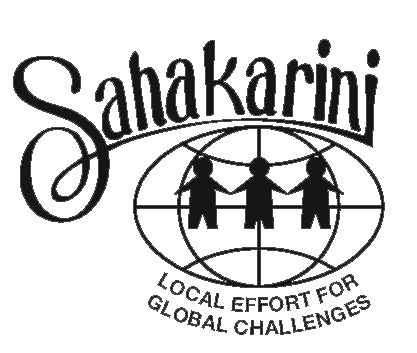 Spring 2022SAHAKARINI ESTABLISHED 1979 CAMROSE AB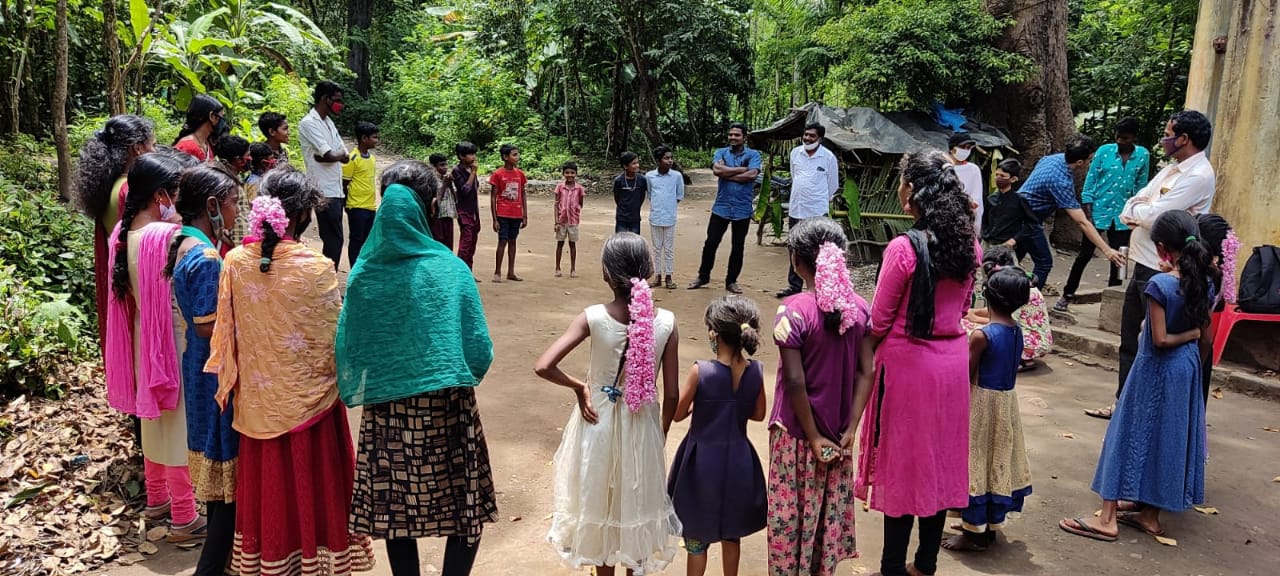 How to Donate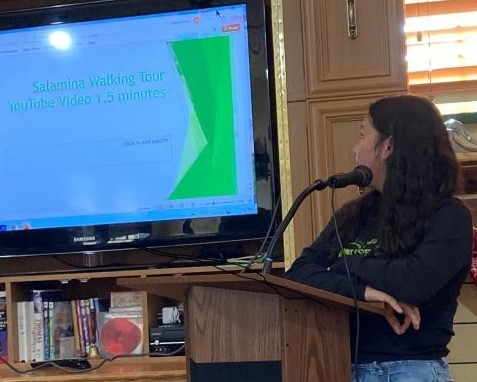 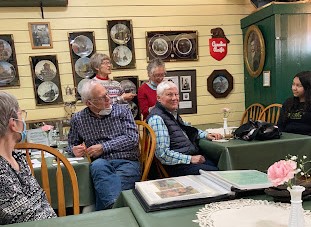 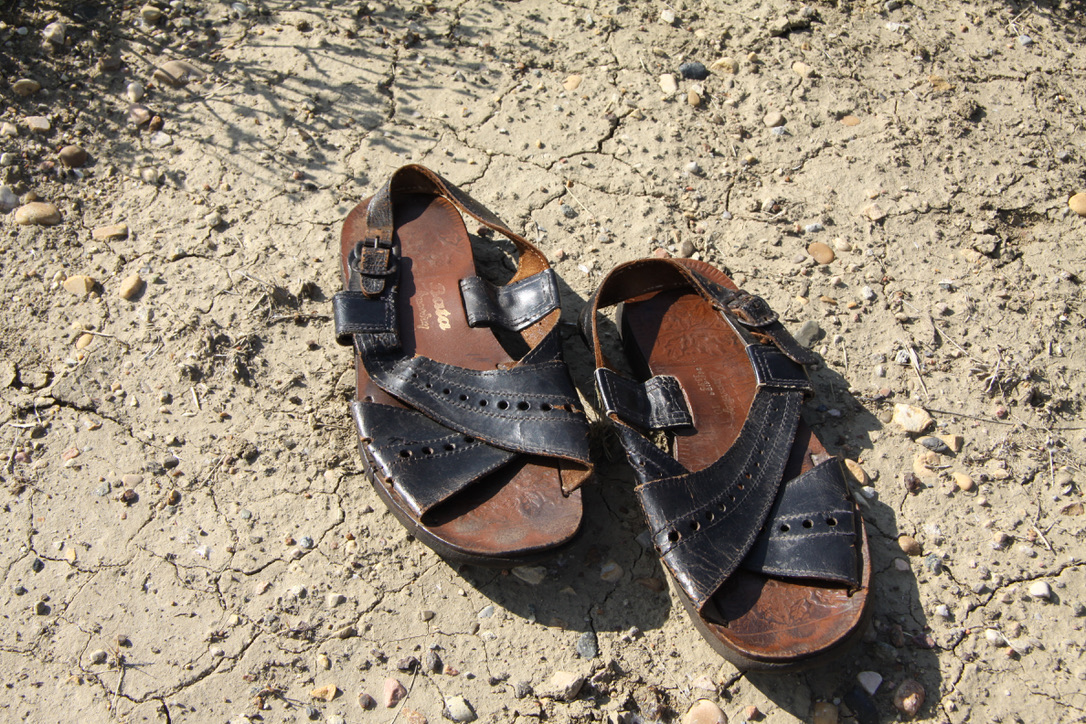 